Name ______________			Date: ____________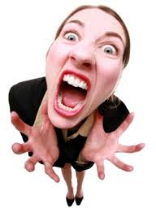 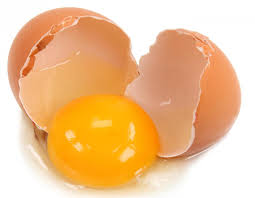 What happened? ______________________________________________________________________________________________________________________Name ______________			Date: ____________What happened? ______________________________________________________________________________________________________________________Name ______________			Date: ____________What happened? ______________________________________________________________________________________________________________________